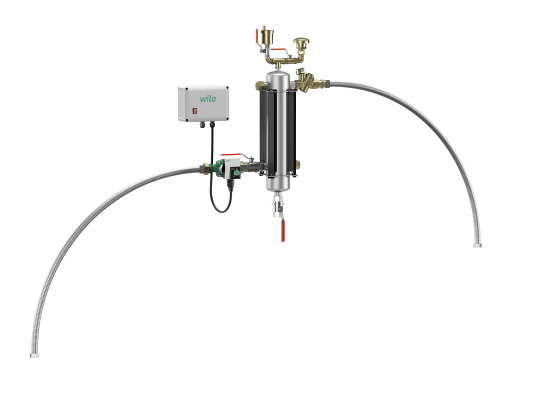 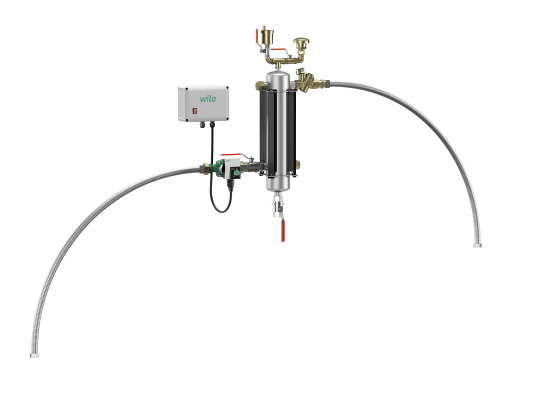 Descriptif module de désembouage                              Wilo-SiClean 